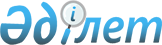 О внесении изменений и дополнений в Закон Республики Казахстан "О внутренних войсках Министерства внутренних дел Республики Казахстан"Закон Республики Казахстан от 6 июля 2007 года N 277



      


Статья 1


. Внести в 
 Закон 
 Республики Казахстан от 23 июня 1992 г. "О внутренних войсках Министерства внутренних дел Республики Казахстан" (Ведомости Верховного Совета Республики Казахстан, 1992 г., N 11-12, ст. 290; N 24, ст. 592; 1993 г., N 8, ст. 179; 1995 г., N 1-2, ст. 17; N 23, ст. 155; Ведомости Парламента Республики Казахстан, 1997 г., N 7, ст. 79; N 12, ст. 184; N 13-14, ст. 205; 1998 г., N 23, ст. 416; N 24, ст. 436; 1999 г., N 8, ст. 233, 247; 2001 г., N 13-14, ст. 174; N 20, ст. 257; N 24, ст. 336; 2004 г., N 23, ст. 142; N 24, ст. 155) следующие изменения и дополнения:



      1) в заголовке слова "внутренних войсках" заменить словами "Внутренних войсках";



      2) по всему тексту:



      слова "внутренние войска", "внутренних войск", "внутренними войсками", "внутренних войсках", "внутренним войскам" заменить соответственно словами "Внутренние войска", "Внутренних войск", "Внутренними войсками", "Внутренних войсках", "Внутренним войскам";



      слова ", прапорщикам", ", прапорщики", ", прапорщиков" исключить;



      слова "военной службы", "военную службу", "военной службе" заменить соответственно словами "воинской службы", "воинскую службу", "воинской службе";



      слова "военно-учебным заведением", "военно-учебных заведениях" заменить соответственно словами "военным учебным заведением", "военных учебных заведениях";



      3) в абзаце четвертом части первой статьи 2 слова "в населенных пунктах" исключить;



      4) в абзаце втором статьи 8 слова ", Положение о прохождении воинской службы" исключить;



      5) в статье 9:



      в абзаце втором слова "военнослужащими по контракту" заменить словами "военнослужащими, проходящими воинскую службу по контракту";



      абзац третий изложить в следующей редакции:



      " - содействует в подготовке офицеров и военнослужащих, проходящих воинскую службу по контракту в военных учебных заведениях.";



      6) в статье 10:



      в абзаце шестом:



      слово "устанавливает" заменить словом "определяет";



      слово "утверждает" исключить;



      абзац восьмой изложить в следующей редакции:



      "обеспечивает участие Внутренних войск в организации призыва и увольнения военнослужащих срочной службы из рядов Внутренних войск;";



      в абзаце девятом слова ", служащих и рабочих" заменить словами "и работников";



      7) в статье 10-1:



      абзац четвертый после слова "разрабатывает" дополнить словами "и утверждает";



      абзац пятый изложить в следующей редакции:



      "издает приказы, директивы и распоряжения;";



      в абзаце седьмом слово ", служащих" заменить словами "и работников";



      в абзаце восьмом слова "принимает на вооружение (снабжение) войск боевую и иную технику и другое имущество" заменить словами "обеспечивает принятие на вооружение (снабжение) войск военной и иной техники и другого имущества";



      дополнить абзацем девятым следующего содержания:



      "вносит Министру внутренних дел Республики Казахстан предложения о назначении на должности и освобождении от должностей заместителей Командующего Внутренними войсками, командиров соединений и начальников военных учебных заведений.";



      8) в статье 13:



      в абзаце третьем слова "по охране исправительных учреждений и" исключить;



      в абзаце четвертом слова "по охране исправительных учреждений" исключить;



      в абзаце пятом слова "и подразделений, охраняющих исправительные учреждения, а также частей" исключить;



      абзацы шестой и седьмой исключить;



      9) в статье 14:



      в части первой слово "Президентом" заменить словами "Министром внутренних дел";



      часть вторую изложить в следующей редакции:



      "Состав Военного совета утверждается Министром внутренних дел Республики Казахстан по представлению Командующего Внутренними войсками Министерства внутренних дел Республики Казахстан.";



      10) в статье 15:



      в заголовке слова "Главный штаб" заменить словом "Комитет";



      в части первой слова "Главный штаб внутренних войск является основным органом военного управления внутренними войсками" заменить словами "Комитет Внутренних войск является органом военного управления Внутренними войсками в мирное и военное время";



      в части второй слова "Генеральным штабом Вооруженных Сил Республики Казахстан" заменить словами "Комитетом начальников штабов";



      11) в статье 16:



      в части первой слова ", служащих и рабочих" заменить словами "и работников";



      в части второй слова "общевоинских" заменить словами "воинских";



      в части третьей:



      слова "и служебная" исключить;



      слова "рабочих и служащих" заменить словом "работников";



      после слова "регулируется" дополнить словом "трудовым";



      12) в статье 17:



      в части первой слова "Законами Республики Казахстан "О всеобщей воинской обязанности и военной службе" и "О военной службе по контракту" заменить словами "Законом Республики Казахстан "О воинской обязанности и воинской службе";



      в части второй:



      слова "Положением о прохождении" заменить словами "Правилами прохождения";



      слова "общевоинскими" заменить словами "воинскими";



      в части третьей слово "Присягу" заменить словом "присягу";



      13) часть третью статьи 18 изложить в следующей редакции:



      "Офицерам и военнослужащим, проходящим воинскую службу по контракту, выдается удостоверение личности, которое удостоверяет личность, служебное положение и нахождение на воинской службе.";



      14) статью 19 изложить в следующей редакции:



      "Статья 19. Подготовка и повышение профессионального уровня кадров Внутренних войск



      Подготовка солдат и сержантов (старшин) осуществляется в учебных частях (центрах) Внутренних войск и Вооруженных Сил Республики Казахстан.



      Подготовка офицеров для Внутренних войск осуществляется в высших учебных заведениях, военных училищах, дислоцированных на территории республики, а также в военных учебных заведениях других государств на договорных условиях.



      Повышение профессионального уровня офицерского состава Внутренних войск и военнослужащих, проходящих воинскую службу по контракту, осуществляется в военных учебных заведениях, на курсах усовершенствования (переподготовки) офицерского состава.";



      15) в статье 21:



      в абзаце втором слово "надежной" исключить;



      абзац десятый изложить в следующей редакции:



      "- участие совместно с органами внутренних дел в пресечении массовых и групповых нарушений общественного порядка, массовых беспорядков в исправительных учреждениях, в розыске лиц, совершивших побег из-под охраны воинских караулов, и оказание помощи органам внутренних дел в розыске лиц, скрывшихся от органов уголовного преследования или суда либо совершивших тяжкие преступления;";



      16) часть первую статьи 23 дополнить предложением вторым следующего содержания:



      "Перечень оружия, военной техники и боеприпасов к ним, специальных средств, состоящих на вооружении Внутренних войск, утверждается Правительством Республики Казахстан.";



      17) в статье 25:



      подпункт 3) части первой после слова "для" дополнить словами "выявления и";



      части вторую и четвертую исключить;



      18) в статье 26:



      в заголовке слово "боевой" заменить словом "военной";



      в абзаце первом части первой слово "боевую" заменить словом "военную";



      в подпункте 6) части первой слова "избрано заключение под стражу" заменить словами "избран арест";



      часть третью изложить в следующей редакции:



      "Запрещается применять огнестрельное оружие в отношении женщин, лиц с явными признаками инвалидности и несовершеннолетних, когда их возраст известен или очевиден, кроме случаев совершения ими вооруженного либо группового нападения (насилия).";



      часть пятую исключить;



      19) в части второй статьи 29 слова "на основании законодательства" заменить словами ", установленную законами";



      20) в статье 31 слова ", военнослужащие сверхсрочной службы" исключить;



      21) часть первую статьи 33 изложить в следующей редакции:



      "Офицерам, военнослужащим, проходящим воинскую службу по контракту, жилище предоставляется в соответствии с Законом Республики Казахстан "О жилищных отношениях".";



      22) статью 34 исключить;



      23) в статье 39:



      в части третьей слово "Войсковым" заменить словом "Воинским";



      в части шестой слова "местного бюджета" заменить словами "бюджетных средств".




      


Статья 2


. Настоящий Закон вводится в действие со дня его официального опубликования.

      

Президент




 

Республики Казахстан


					© 2012. РГП на ПХВ «Институт законодательства и правовой информации Республики Казахстан» Министерства юстиции Республики Казахстан
				